Nom de l’Association :……………………………………………………………………………………………………………………………Objet de l’Association :…………………………………………………………………………………………………………………………………………………………………………………………………………………………………………………………………………………………………………………………………………………………………………………………………………………………………………………………………………………………………………………………………………………………………………………………………………………………………………………Adresse du siège social :………………………………………………………………………………………………………………………………………………………………………………………………………………………………………………………………………………………………………………………………………………………………………………………Tel. :……………………………………….. Email : …………………………………………………………………..Réservé à l’administration :N° enregistrement :……………………………………………………………………………………………………Informations PratiquesQu’est-ce que le dossier de demande de subvention exceptionnelle ?Le dossier de demande de subvention exceptionnelle est un formulaire simplifié destiné pour toutes demandes qui concernent le financement d’une action spécifique que vous souhaitez mettre en place (organisation d’une manifestation ponctuelle, achat de matériel,….)Comment se présente le dossier ?Il est composé de 5 annexes :Annexe 1 : Présentation de votre Association Si vous avez présenté une demande de subvention de fonctionnement, ne pas compléter ce document.Annexe n°2 : Descriptif de l’actionCette annexe est une description de l’action projetée pour laquelle vous demandez une subvention exceptionnelle. Vous remplirez une fiche par action.Annexe n°3 : Budget Prévisionnelle de l’actionCe budget prévisionnel est établi en respectant la nomenclature du plan comptable associatif.Annexe n°4 : Compte rendu financierCette fiche est à détacher et à retourner dans les 6 mois suivant la fin de l’exercice pour lequel la subvention a été accordé. Elle doit être obligatoirement être établie, avant toute nouvelle demande de subvention (loi n°2000-321 du 12 avril 2000).Annexe n°5 : Déclaration sur l’honneur Cette déclaration permet au représentant légal de l’association, ou à son mandataire, de signer la demande de subvention et d’en préciser le montant.Pièces à joindre au dossierSeuls les dossiers complets seront traités. Aussi il est indispensable d’adresser les documents financiers et administratifs obligatoires précisés ci-dessous : 	Les statuts, 	Le rapport d’activité de votre association, 	Le compte rendu financier de l’année N-1, 	Les documents demandés ci-dessus, 	IBAN (International Bank Account Number) - Relevé d’Identité Bancaire.(Obligatoire)Présentation de l’associationIdentification du représentant légal (Président ou autre personne désignée par les statuts)Nom :	 Prénom : 	Fonction : 	 Tél. : 	E-mail : …………………………………………………………………………………………………………………Identification de la personne chargée du dossier de subventionNom :	 Prénom : 	Fonction :	 Tél. 	E-mail : …………………………………………………………………………………………………………………Renseignements administratifs et juridiques obligatoiresN° SIRET : …………………………………………………N° d’identification au R.N.A* : W…………. (Si l’association n’est pas inscrite au Répertoire Nationale des associations* vous devez obligatoirement joindre vos derniers statuts ainsi que la liste des personnes chargées de l’administration).Déclaration en Préfecture le …………………………… à ………………………………………………………..Date de publication au Journal Officiel : …………………………………………………………………………...L’association est-elle reconnue d’utilité publique ?		 Oui	 NonL’association dispose-t-elle d’agrément(s) administratif(s), d’une habilitation ou d’une reconnaissance ?  Oui  NonSi oui, merci de préciser Nombre d’adhérents en 2021/2022 : ………………………-Dont nombre d’adhérents habitant Guérande : ………….Montant de la cotisation par adhérent : …………………€ Nombre de bénévoles en 2021/2022 : ……………………Composition du Bureau (Date de la dernière Assemblée Générale le………………………………………..)Description de l’actionL’association sollicite une subvention exceptionnelle pour un montant de ……………….……………€.Contenus et objectifs de l’action :………………………………………………………………………………………………………………………………………………………………………………………………………………………………………………………………………………………………………………………………………………………………………………………………………………………………………………………………………………………………………………………………………………………………………………………………………………………………………………………………………………………………………………………………………………………………………………………………………………………………………………………………………………………………………………………………………………………………………………………………………………………………………………………………………………………………………………………………………………………………………………………………………………………………………………………………………………………………………………………………………………………………………………………………………………………………………………………………………………………………………………………………………………………………Public(s) ciblé(s) :……………………………………………………………………………………………………………………………………………………………………………………………………………………………………………………………………………………………………………………………………………………………………………………………………………………………………………………………………………………………………………………Nombre approximatif de personnes bénéficiaires : …………………………………………………………..Lieu(x) de réalisation :………………………………………………………………………………………………Date de mise en œuvre prévue : ………………………………………………………………………………….Durée de l’action (précisez le nombre de mois ou d’années) :……………………………………………………………………………………………………………………………………………………………………………………………………………………………………………………………………………………………………………………………………………………………………………………………………………………………………………………………………………………………………………………Déclaration sur l’honneurJe soussigné(e)……………………………………………………………………… (Nom et Prénom), représentant(e)……………………………………………….légal(e) de l’Association ….……………………………………………………………………………………… :-	déclare que l’association est en règle au regard de l’ensemble des obligations juridiques, comptables, des déclarations sociales et fiscales ainsi que des cotisations et paiements correspondants ; -	certifie exactes et sincères les informations du présent dossier, notamment la mention de l’ensemble des demandes de subventions déposées auprès d’autres financeurs publics ainsi que l’approbation du budget par les instances statutaires ; 	atteste que le montant total et cumulé d’aides publiques attribuées à l’association sur les trois derniers exercices dont l’exercice en cours est : Inférieur ou égal à 500 000 €		 Supérieur à 500 000 €-	demande une subvention de ………………………………………. €Par ailleurs, je m’engage à justifier l’emploi de la somme attribuée, conformément à sa destination ainsi que le cas échéant, restituer toute ou une partie de la somme qui resterait non utilisée.Fait à ...................................................................…... le………………………………………………………….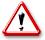 Afin de faciliter le traitement de votre dossier il est préférable de le retourner par courriel à l’adresse suivante finances@ville-guerande.frSignatureCompte de Résultat du ………/………/……… au ………/………/………Je soussigné ……………………………………………en qualité de ………………………………... certifie exact les renseignements données sur le présent document.		Signature Budget Prévisionnel du ………/………/……… au………/………/………Je soussigné ……………………………………………en qualité de ………………………………... certifie exact les renseignements données sur le présent document.		SignatureType d’agrément, d’habilitation ou de reconnaissanceAttribué parEn date duNom et PrénomPrésidentVice-PrésidentSecrétaireTrésorierDEPENSESExercice N-1Exercice NRECETTESExercice N-1Exercice N60 - Achats70 - Ventes de produits finis, prestations de servicesAchats marchandiseset fournituresPrestations de servicesPrestations de servicesVentes de marchandisesDiversProduits des activités annexes61 - Services extérieurs74 - Subventions d’exploitationsCharges locatives (mobilières et immobilières)MécénatMaintenanceAssurancesEtatDivers62 - Autres services extérieursRégion(s)Personnel extérieur à l’associationHonorairesDépartement(s)Publicité, publications, relations publiquesTransportsCommunes(s)Déplacements, missions et réceptionsFrais postaux et frais de télécommunicationsOrganismes sociauxDiversFonds européens63 - Impôts, taxes et versements assimilésCNASEA (emplois aidés)64 - Charges de personnelAutresRémunérations du personnel75 - Autres produits de gestion couranteCharges socialesCotisations/Licences65 - Autres charges de gestion couranteAutres66 - Charges financières (intérêts, emprunts)76 - Produits financiers67 - Charges exceptionnelles77 - Produits exceptionnels68 - Dotations aux amortissements, provisions78 - Reprise sur amortissementsTOTAL DES DEPENSES REALISEESTOTAL DES RECETTES REALISEES86 - Répartition en nature des charges87 -Répartition par nature de ressourcesSecours en natureBénévolatMise à disposition gratuite des biens , locaux, …Prestations en naturePersonnels bénévolesDons en natureTOTAL DES DEPENSESTOTAL DES RECETTESDEPENSESExercice N-1Exercice NRECETTESExercice N-1Exercice N60 – Achats70 – Ventes de produits finis, prestations de servicesAchats marchandiseset fournituresPrestations de servicesPrestations de servicesVentes de marchandises duDiversProduits des activités annexes61 - Services extérieurs74 - Subventions d’exploitationsCharges locatives (mobilières et immobilières)MécénatMaintenanceAssurancesEtatDivers62 - Autres services extérieursRégion(s)Personnel extérieur à l’associationHonorairesDépartement(s)Publicité, publications, relations publiquesTransportsCommunes(s)Déplacements, missions et réceptionsFrais postaux et frais de télécommunicationsOrganismes sociauxDiversFonds européens63 - Impôts, taxes et versements assimilésCNASEA (emplois aidés)64 - Charges de personnelAutresRémunérations du personnel75 - Autres produits de gestion couranteCharges socialesCotisations/Licences65 - Autres charges de gestion couranteAutres66 - Charges financières (intérêts, emprunts)76 - Produits financiers67 - Charges exceptionnelles77 - Produits exceptionnels68 - Dotations aux amortissements, provisions78 - Reprise sur amortissementsTOTAL DES DEPENSES REALISEESTOTAL DES RECETTES REALISEES86 - Répartition en nature des charges87 -Répartition par nature de ressourcesSecours en natureBénévolatMise à disposition gratuite des biens , locaux, …Prestations en naturePersonnels bénévolesDons en natureTOTAL DES DEPENSESTOTAL DES RECETTES